IntroduçãoÉ um facto inegável, que o processo de envelhecimento acarreta consigo uma série de constrangimentos e de consequências físicas, emocionais e sociais, que vão gradualmente limitando as capacidades e a qualidade de vida dos idosos. No entanto, “A Velhice não é a conclusão necessária da existência Humana, é uma fase da existência diferente da Juventude e da Maturidade, mas dotada de um equilíbrio próprio e deixando aberto ao individuo uma gama de possibilidades” Simone de Beauvoir.E neste sentido, importa-nos apostar em iniciativas que promovam o envelhecimento ativo e promotor de qualidade de vida, tendo por base o conhecimento dos nossos utentes, as suas características pessoais, as suas capacidades, as suas dificuldades, a sua história de vida e os seus interesses. Para que todos os utentes tenham oportunidade de realização pessoal e satisfação na realização das atividades propostas, estas devem obedecer a uma planificação heterogénea, tendo em conta a heterogeneidade dos utentes integrados na Instituição.A animação e as atividades propostas devem consistir num estímulo permanente da vida mental, física e afetiva dos utentes, promovendo a sua ocupação e o seu envolvimento nas mesmas, mantendo-os motivados e entusiasmados na sua participação, desfazendo a imagem pré concebida de que os idosos são inativos.A realização de atividades para e com os utentes visa proporcionar uma vida mais ativa e mais criativa, assim como melhorar as relações e a comunicação com os outros, desenvolvendo a autonomia pessoal, o sentimento de integração e o bem-estar.As atividades planificadas estão orientadas para a estimulação física, cognitiva e social.Assim, será importante que as atividades se desenvolvam em torno de:Promoção da Saúde: Através do desenvolvimento de diversas iniciativas, contribuir para minimizar e retardar os efeitos negativos decorrentes do processo de envelhecimento, designadamente ao nível da mobilidade/autonomia; dos cuidados a ter com a saúde, a alimentação, entre outras. Pretende-se objetivamente criar fatores de proteção que contribuem para a melhoria das suas condições de saúde e consequentemente para a sua qualidade de vida.Educação – Formação: ampliar os níveis de conhecimento e potenciar as capacidades cognitivas, influenciando de forma positiva a sua autoestima e desenvolvimento pessoal.Atividades Ocupacionais: através da promoção de atividades ocupacionais, pretendendo-se potenciar as capacidades funcionais, físicas e cognitivas e em simultâneo promover a interação com os outros, reforçando o convívio e os laços sociais. Pretende-se igualmente criar uma dinâmica de articulação com outras Instituições, potenciando a transmissão de experiencias e conhecimentos, bem como as relações interpessoais e intergeracionais. Lazer: Promover oportunidades de lazer e de conhecimento de locais de interesse histórico-cultural, assim como criar oportunidade à existência de novas experiencias.Metas: Que 50% dos utentes participem ativamente nas atividades propostas.Calendarização: De Janeiro a Dezembro de 2021.Estratégias de Comunicação e Divulgação: Os meios de divulgação utilizados para datas comemorativas e outras atividades serão convites, cartazes, folhetos e página da Residência Sénior no facebook. Os mesmos estarão disponíveis na Instituição, em locais visíveis e de fácil acesso ou online.A avaliação do Plano de Atividades, será efetuada através de dados recolhidos ao longo das atividades: mapa de presenças, feedback dos participantes e relatórios.Objetivos Gerais do Plano de Atividades de Desenvolvimento PessoalO Plano de Atividade tem como objetivo principal dinamizar os utentes da Residência Sénior da Santa Casa da Misericórdia de Estremoz através do desenvolvimento de diversas atividades durante o ano, direcionadas para diferentes níveis de autonomia/dependência. O presente Plano contempla parceiras a diversos níveis, de modo a ajustar as atividades às necessidades dos utentes, fomentando a participação dos utentes com pessoas externas à Instituição, para um convívio salutar e diversificado, em idades e experiências e, por isso mesmo, alegre e enriquecedor.São consideradas atividades a nível interno, a nível externo e a nível inter institucional, que permitem um convívio mais alargado, promovendo um envelhecimento ativo e dinâmico. Neste sentido, com o desenvolvimento deste Plano de Atividade pretende-se:- Proporcionar maior qualidade de vida, sentimento de utilidade, prevenção das incapacidades e estabilização ou retardamento dos efeitos do processo de envelhecimento, como processo de ativação e estimulação dos utentes;- Proporcionar um envelhecimento saudável e integrado;- Promover atividades diversas em tempos e espaço mobilizando a participação dos utentes, de forma a criar estratégias de reforço da autoestima;- Privilegiar a interação doa utentes com a família, reforçando desta forma o elo de ligação e os laços afetivos já que o seu meio familiar e social é parte integrante das suas vivências;- Promover a aproximação entre a família e a Instituição;- Proporcionar aos utentes momentos de boa disposição e de contacto com a comunidade;- Recordar vivências, costumes e tradições populares;- Estimular um trabalho que privilegie a interatividade.Recursos necessários ao desenvolvimento do Plano de Atividades de Desenvolvimento PessoalRecursos Humanos:Utentes;Família;Os diferentes colaboradores da Instituição;Direção;Meios externos á Instituição (sempre que for necessário).Recursos Materiais: Materiais de desperdício (materiais de desenho, materiais de pintura; materiais para realização de trabalhos manuais, entre outros).Materiais recicláveis;Material audiovisual;Livros/revistas/jornais;Transportes;Material necessário à realização de atividades de exercício físico;Outros materiais que sejam necessários ao desenvolvimento das atividades.Recursos Físicos:Espaços interiores da Residência, nomeadamente salas de estar, salas de refeições, sala de atividades;Espaços exteriores da Residência, nomeadamente o pátio;Outros espaços externos à Residência. Apresentação do Plano de Atividades/Programa de Intervenção para o ano de 2021Com base no que foi referido anteriormente, o Plano de Atividades/ Programa de Intervenção para o ano de 2021 está planificado da seguinte forma:Nota:O Plano de Atividades para o ano de 2021 apesar de estar definido, é um documento em aberto, poderá ser sujeito a algumas alterações de acordo com acontecimentos não programados, avaliação das necessidades, expectativas e interesses dos utentes. O mesmo é analisado e sujeito à aprovação do Sr. Provedor da S.C.M.E.Está prevista a comemoração dos aniversários de cada utente, na respetiva data de aniversário.Dadas as circunstâncias atuais consequentes da Pandemia Covid-19, as atividades planeadas e a desenvolver serão ajustadas mediante o desenvolvimento da situação pandémica, sempre no sentido da promoção do proteção de todos os intervenientes.Para além do Plano de Atividades Geral para o ano de 2021, existe uma planificação mensal das atividades a desenvolver em cada mês. Este Cronograma de Atividades Mensais é elaborado mensalmente pela Animadora Sociocultural e aprovado pela Diretora Técnica. O referido plano encontra-se afixado em local de fácil acesso e visível.Os ateliers e respetivas atividades planeados no Cronograma de Atividades Mensais serão apresentados seguidamente de forma mais detalhada:Atelier de Estimulação CognitivaNeste atelier são desenvolvidas diversas atividades de estimulação cognitiva cujos principais objetivos são aumentar a atividade cerebral, retardar os efeitos da perda de memória e da acuidade e velocidade percetiva, e a reabilitação das funções cognitivas.Esta atividade será desenvolvida através dos Ateliers de Memória que compreendem:Terapia de orientação para a realidade;Jogos de destreza manual;Exercícios de nomeação;Operações aritméticas simples;Jogos de diferenças e semelhanças;Jogo do labirinto;Jogo de memória visual;Sopa de letras;Puzzles;Damas;Exercícios de memória recente, imediata, episódica e semântica;Exercícios de orientação temporal, espacial e pessoal;Atividades de Reminiscência;Comemoração das Estações do Ano (orientar o utente no tempo, desenvolver a motricidade fina, a destreza manual, a criatividade e o espírito de improvisação dos utentes).Material necessário do desenvolvimento das atividades: papel, caneta, livros de atividades, jogos de tabuleiro, puzzles, entre outros.Recursos humanos: Animadora Sociocultural, funcionários, estagiários (quando estiverem a decorrer estágios profissionais), utentes.Destinatários: Utentes da Residência Sénior que queiram participar.Dias/Duração: diariamente em trabalho individual, uma vez por semana em grupo.Resultados esperados: partilha de conhecimentos, manutenção e melhoria das capacidades cognitivas.Atelier de Estimulação SensorialOs objetivos das atividades desenvolvidas neste atelier passam sobretudo pela reação a estímulos visuais, auditivos, tácteis, olfativos e gustativos. Este atelier compreende o desenvolvimento das seguintes atividade:Reagir à sua imagem no espelho;Responder à voz do técnico;Reagir às várias partes do corpo;Dirigir os olhos para um estímulo luminoso;Seguir com os olhos um objeto;Olhar na direção de uma fonte sonora;Distinguir os sons dos animais mais comuns;Explorar objetos;Reagir a diferentes sabores;Diferenciar alguns cheiros;Explorar diferentes texturas.Material necessário do desenvolvimento das atividades: material de som, material luminoso, diferentes objetos, diferentes texturas, diferentes cheiros, diferentes sabores.Recursos humanos: Animadora Sociocultural, funcionários, estagiários (quando estiverem a decorrer estágios profissionais), utentes.Destinatários: Utentes da Residência Sénior que queiram participar.Dias/Duração: diariamente individual, 1 vez por semana em grupo.Resultados esperados: manutenção e melhoria das capacidades sensoriais, melhoria da qualidade de vida e promoção de autonomia.Atelier Mãos á ObraAs atividades de expressão plástica permitem aos utentes exprimir-se, desenvolver e estimular a imaginação e a criatividade através de várias formas de expressão, desenvolver a motricidade fina, a precisão manual e a coordenação psico-motora. Ao realizarem estas atividades evitam o isolamento e o ócio, desenvolvem o sentido crítico, exprimindo as suas preferências e razões de ação, ao mesmo tempo que promovem o desenvolvimento e o enriquecimento de qualidades grupais, coesão, partilha, trabalho de equipa, confiança. Sensibilidade, relações interpessoais, iniciativa, expressão e autocontrolo.Estas atividades passam por:Pintura;Costura;Trabalhos em feltro;Modelismo;Colagens; Trabalhos manuais diversos;Modelagem;Confeção de pequenos trabalhos para épocas específicas e dias comemorativos.Material necessário do desenvolvimento das atividades: lã, algodão, tecidos, agulha, linhas, papel, tesouras, canetas, lápis, pincéis, telas. Tintas, massa fimo, pasta de modelar, aplicações diversas, objetos em madeira, materiais recicláveis, etc. Recursos humanos: Animadora Sociocultural, funcionários, estagiários (quando estiverem a decorrer estágios profissionais), utentes.Destinatários: Utentes da Residência Sénior que queiram participar.Dias/Duração: 1 a 2 vez por semana, durante 120 minutos.Resultados esperados: partilha de conhecimentos, estimulação sensorial e cognitiva, promoção de autonomia, promoção de satisfação e realização pessoal. Exposição e venda dos trabalhos realizados.Atelier de GerontomotricidadeEste atelier será um espeço privilegiado para a atividade física e para o desenvolvimento de jogos de animação. Este tipo de atividades ligadas á prática desportiva têm como objetivo assegurar as condições de bem-estar dos utentes, promovendo a sua saúde, tentando combater o sedentarismo e desenvolvendo as suas capacidades físicas e intelectuais através de tarefas simples de movimentação e articular e muscular possibilitando-lhe uma maior qualidade de vida. Este atelier tem como objetivos específicos o aumento de autodomínio, melhorar a ocupação dos tempo livres, desenvolvimento das capacidades físicas, combater o sedentarismo e o stress, prevenção de depressões e aumentar a auto-estima. Esta atividade será desenvolvida através de exercícios de aquecimento, exercícios de relaxamento, jogos tradicionais e desportivos, ginástica passiva, etc.Material necessário do desenvolvimento das atividades: bolas, cordas, garrafas de plástico, cadeiras, elásticos, paus, tecidos, tapetes, material de ginástica, etc.Recursos humanos: Animadora Sociocultural, funcionários, estagiários (quando estiverem a decorrer estágios profissionais), utentes. Esta atividade poderá ser desenvolvida em parceria com o Gabinete de Desporto da Câmara Municipal de Estremoz, através da deslocação de um Técnico de Desporto á Residencia Sénior.Destinatários: Utentes da Residência Sénior que queiram participar.Dias/Duração: 2 vez por semana, durante 90 minutos. Resultados esperados: espera-se uma melhoria do grau de satisfação e realização pessoal, aumento da autoconfiança, a promoção e a manutenção de autonomia, melhorar a qualidade de vida e o bem estar dos utentes. Atelier de Dinâmicas de GrupoAs atividades promotoras de dinâmicas de grupo, têm como objetivos estimular a expressão corporal e as funções psicomotoras, fomentar o desenvolvimento emocional e cognitivo, desenvolver a criatividade e potenciar o espirito de inter ajuda e promover as relações sociais.Neste espaço, será contemplado o desenvolvimento das seguintes atividades:Jogos de apresentação;Jogos de sensações;Jogos narrativos;Jogos com adereços;Jogos de atenção, memória, linguagem, criatividade, imaginação e cooperação.Jogos de relaxamento.Material necessário do desenvolvimento das atividades: Recursos humanos: Animadora Sociocultural, funcionários, estagiários (quando estiverem a decorrer estágios profissionais), utentes. Destinatários: Utentes da Residência Sénior que queiram participar.Dias/Duração: 3 a 3 vez por mês, durante 90 minutos. Resultados esperados: Partilha de saberes, promoção e manutenção de autonomia.Observações:As diferentes atividades dos vários ateliers poderão ser desenvolvidas em grupo, no entanto, sempre que necessário, será feito um acompanhamento individualizado dos utentes. A calendarização e a duração das atividades identificadas no Plano de Atividades, poderão ser ajustadas em termos de duração e calendarização de acordo com as necessidades, limitações e interesses dos utentes.Calendário e LocalAtividadeIntervenientesObjetivos RecursosIndicadoresJaneiroDia: 6 Local: ERPI-Celebração do Dia de Reis; - Utentes e Equipa- Proporcionar aos utentes um momento cultural e de lazer.- Humanos;- Financeiros;- N.º de Participantes;- Grau de Satisfação dos participantes face á atividade;FevereiroDia: 14 Local: ERPIDia: 16Local: ERPI- Celebração do Dia dos Namorados, desenvolvimento de atividades plásticas alusivas ao tema - Carnaval-expressão plástica- Utentes e Equipa- Utentes, Equipa -Estimulação cognitiva e sensorial-Expressão plástica- Proporcionar um momento de diversão- Promover a estimulação cognitiva e sensorial.- Humanos;- Financeiros; - Materiais.- N.º de Participantes;- Grau de Satisfação dos participantes face á atividade;MarçoDia: 6Local: ERPI Dia:21Local: ERPIDia: 30Local: ERPI- Celebração do Dia Internacional da Mulher, desenvolvimento de atividade plástica alusiva ao tema- Expressão plástica alusiva à Primavera- Atividade Intergeracional - Utentes e Equipa- Utentes, equipa e crianças do campo de férias Entre números e letras em férias- Promover a estimulação cognitiva e sensorial.- Promover uma interação entre as várias gerações- Humanos;- Financeiros; - Materiais.- N.º de Participantes;- Grau de Satisfação dos participantes face á atividade;AbrilDia: 4Local: ERPI- Celebração da Páscoa- Expressão plástica- Utentes e Equipa e Família- Promover atividades de estimulação cognitiva e criativa.- Humanos;- Financeiros; - Materiais.- N.º de Participantes;- Grau de Satisfação dos participantes face á atividade;MaioDia: Durante o mêsLocal: ERPIDia: 2 Local: ERPIDia 15Local: ERPIDia: 20Local: ERPI - Celebração do Mês de Maria – Celebração diária do Terço para os Utentes interessados - Celebração do Dia da Mãe com atividades plásticas- Atividade plástica- Interação com as famílias - Celebração da 5.ª Feira da Ascensão-Utentes e Equipa- Utentes e equipa- Utentes, equipa e famílias - Produção da Espiga- Promover a estimulação cognitiva e sensorial.- Promover e estimular o contacto entre Utentes e família - Humanos;- Financeiros; - Materiais.- N.º de Participantes;- Grau de Satisfação dos participantes face á atividade;JunhoDia: 1Local: ERPI Dia: 5Local: ERPIDia: 13Local: ERPIDia 21 Local: ERPI- Celebração do Dia da Criança – Produção e envio de mensagens simbólicas sobre ser criança- Assinalar o Dia do Ambiente – desenvolvimento de atividades plásticas alusivas ao temaCelebração do Dia de Santo AntónioAtividades alusivas ao inicio do verão - Utentes, equipa e crianças da cidade;- Utentes e equipa - Utentes e Equipa- Desenvolvimento de atividades lúdicas;- Proporcionar um momento de estimulação cognitiva e sensorial;- Humanos;- Financeiros; - Materiais.- N.º de Participantes;- Grau de Satisfação dos participantes face á atividade;JulhoDia: 26Local: ERPICelebração do Dia dos Avós- atividades intergeracional com crianças e jovens do campo de férias Entre números e letras em férias- Utentes e Equipa, famílias e crianças - Promover a estimulação cognitiva e sensorial.- Humanos;- Financeiros; - Materiais.- N.º de Participantes;- Grau de Satisfação dos participantes face á atividade;AgostoDia: 19Local : ERPIAtividade alusiva ao Dia Mundial da Fotografia - Utentes e equipa- Estimulação da memória - Promover a estimulação cognitiva e sensorial.- Humanos;- Financeiros; - Materiais.- N.º de Participantes;- Grau de Satisfação dos participantes face á atividade;SetembroDia: 7  Local: ERPIDia: 29Local: ERPI-Celebração do 6.º Aniversário da ERPI - Atividade alusiva ao Dia do Coração- Utentes, Equipa e Famílias- Utentes e equipa- Promover um momento de convívio e lazer.- Promover a estimulação cognitiva e sensorial.- Humanos;- Financeiros; - Materiais.- N.º de Participantes;- Grau de Satisfação dos participantes face á atividade;OutubroDia: 6Local: ERPIDia: 21Local: ERPIAtividade alusiva ao Dia Mundial do Sorriso, promover uma sessão de terapia do riso Atividades alusivas ao outono Utentes e Equipa- Promover a estimulação cognitiva e sensorial- Promover um momento terapêutico de descontração e alegriaNovembroDia: 11Local: ERPI - Celebração do Dia de São Martinho - Atividades plásticas alusivas ao tema- Utentes e Equipa- Reviver a tradição do Magusto;- Proporcionar um momento de convivo, lazer e diversão no exterior (Páteo)- Promover a integração nas atividades desenvolvidas na cidade;- Humanos;- Financeiros; - Materiais.- N.º de Participantes;- Grau de Satisfação dos participantes face á atividade;DezembroDia: 21Local: ERPIDia: 24Local: ERPI- Atividades alusivas ao Inverno - Atividades plásticas alusivas ao Natal- Jantar de Natal (Celebração da Consoada)- Utentes, familiares e Equipa- Utentes e Equipa- Criar momento de convívio entre Utentes, Famílias e Equipa - vivenciar o espírito de Natal. - Humanos;- Financeiros; - Materiais.- N.º de Participantes;- Grau de Satisfação dos participantes face á atividade;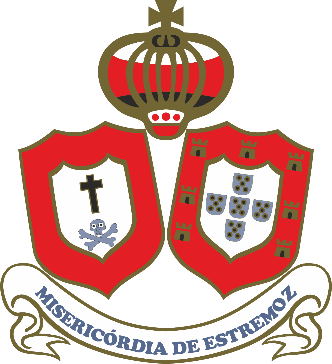 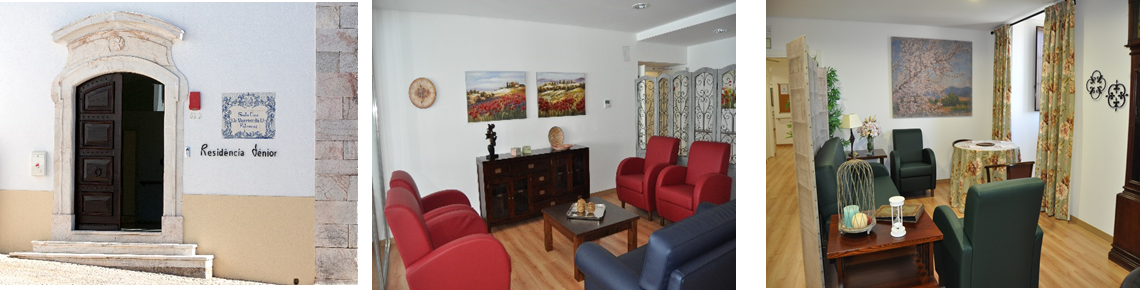 